Publicado en Murcia el 03/08/2016 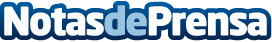 Pistoletazo de salida al Festival de Teatro de San Javier, en MurciaEl 47 Festival Internacional de Teatro, Música y Danza de San Javier ha arrancado hoy con ‘La estupidez’, un texto de Rafael Spregelburd sobre la ambición y que está protagonizado por Toni Acosta, Ainhoa Santamaría, Fran Perea, Javi Coll y Javier MárquezDatos de contacto:Nota de prensa publicada en: https://www.notasdeprensa.es/pistoletazo-de-salida-al-festival-de-teatro-de Categorias: Artes Escénicas Murcia http://www.notasdeprensa.es